宿州市地方标准DB 3413/T XXXXX—2020公共资源全流程网上交易服务规范XXXX - XX - XX发布XXXX - XX - XX实施宿州市市场监督管理局  发布前言本文件按照GB/T 1.1—2020《标准化工作导则  第1部分：标准化文件的结构和起草规则》的规定起草。请注意本文件的某些内容可能涉及专利。本文件的发布机构不承担识别专利的责任。本文件由宿州市市场监督管理局提出并归口。本文件起草单位：宿州市公共资源交易中心本文件主要起草人：马非  彭亮 王三兵 蒋龙 王师斌范围本文件规定了宿州市公共资源交易领域全流程网上交易的相关术语和定义、交易范围、交易要求、交易内容、主要目标、工作要求、信息化建设延伸要求。本文件适用于宿州市公共资源交易领域全流程网上交易服务及管理工作。规范性引用文件术语和定义
全流程网上交易公共资源交易平台通过信息化系统建设，按照“互联网+”和“最多跑一次”改革精神，以最大限度减少公共资源交易各方主体上门办事为目标，实现公共资源交易全过程网上运作。身份认证负责发放和管理数字证书的权威机构，作为受信任的第三方，对企业或个人身份及行为进行电子化法律认证的一种措施。 参与全流程网上交易的各方责任主体必须通过CA身份认证。公共资源电子交易服务平台实现公共资源交易信息公开、信用信息公开、政策法规公开、专家在线抽取服务、保证金管理、咨询和举报投诉等功能，支持不同电子认证数字证书的兼容互认，信息交换的功能性平台。公共资源电子交易平台实现公共资源交易全流程电子化交易功能的交易系统。公共资源交易电子监管平台实现行业监管部门对公共资源交易全流程监督功能的管理系统。全流程网上交易范围从交易项目登记到交易合同履约信息公开全过程。 全流程网上交易要求应实现宿州市公共资源交易领域公开信息全覆盖，并同步向宿州市公共资源交易网、安徽省公共资源交易监管平台推送交易公开信息。全流程网上交易内容公共资源交易平台公共资源交易平台全流程网上交易内容主要有：——企业或个人CA身份认证；——企业或个人信息登记；——投标保证金缴纳和退还；——交易信息发布；——开评标场地预约； ——评标专家抽取；——投标；——开标；——投诉质疑；——通知书发放； ——合同公开；工程建设项目招标投标工程建设项目招标投标全流程网上交易内容主要有：——招标公告发布；——资格预审公告备案和发布；——招标文件发布； ——投标人报名； ——招标文件获取；——投标人异议提交； ——招标答疑（补充、澄清）文件发布；——招标答疑（补充、澄清）文件获取； ——投标文件递交；——评标委员会组建方案备案；——开标； ——评标； ——中标候选人公示；——中标结果公示； ——中标通知书发放；——合同签订；——合同公示；——保证金查询；——保证金退还；——投诉。政府采购政府采购全流程网上交易内容主要有： ——单一来源采购公示；  ——招标（采购）公告发布； ——招标（采购）文件发布； ——招标（采购）文件获取； ——供应商疑义提交；——招标（采购）答疑（补充、澄清）文件发布； ——招标（采购）答疑（补充、澄清）文件获取； ——投标文件递交； ——评标评审专家抽取； ——开标；——评标； ——中标（成交）结果公示； ——成交通知书发放；——保证金查询；——保证金退还；——合同备案；  ——投诉； 国有产权交易国有产权交易全流程网上交易内容主要有：——交易公告发布； ——发布澄清公告；——设置竞价规则；——受让方报名； ——竞拍； ——交易结果发布；——保证金查询；——保证金退还；土地使用权交易土地使用权交易全流程网上交易内容主要有： ——交易公告发布；——发布澄清公告；——受让方报名；  ——交易结果发布。主要目标除实现全流程网上交易外，还应实现以下目标： ——全程无纸：交易全程所有文件全部电子化，既大大加快信息的传输速率，又节约大量纸张， 实现公共资源全过程的“绿色、低碳交易”； ——全程共享：实现场地、网络、服务机构等资源信息共享，评标专家信息共享，企业诚信记录 共享，做到“一次录入、全程共享；同类资源、统一管理”；——全程受控：全方位规范化网上备案、监管、监察。流程固化并预先定义；全过程电子化网上 留痕、可溯可查；关键节点自动预警提醒；违规行为自动监控，及时纠正；——全程安全：通过数字证书技术，对公共资源交易过程进行安全保护；标书双重加密；使用多 方密钥开标等，确保交易全程合法、有效、安全。工作要求全程网上交易主要要求有： ——企业或个人到公共资源交易平台、行业监管部门办事实现全程网上运作，不再上门，做到全过程“0”跑； ——除非企业或个人自愿，不再强制要求企业或个人到公共资源交易平台参加开标、询标等活动， 开标活动通过视频直播方式网上公开，询标活动通过在线实现；——专家评标工作实现远程评标。信息化建设延伸要求除公共资源交易全过程外，以下内容应实现信息自动传输：——项目立项信息； ——交易计划信息； ——信用信息；——其他为实现公共资源交易全流程网上交易所需要的信息。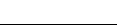 ICS   01.040.03CCS   A12 3413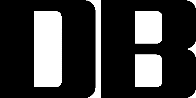 